Loch Ewe Mooring Diagram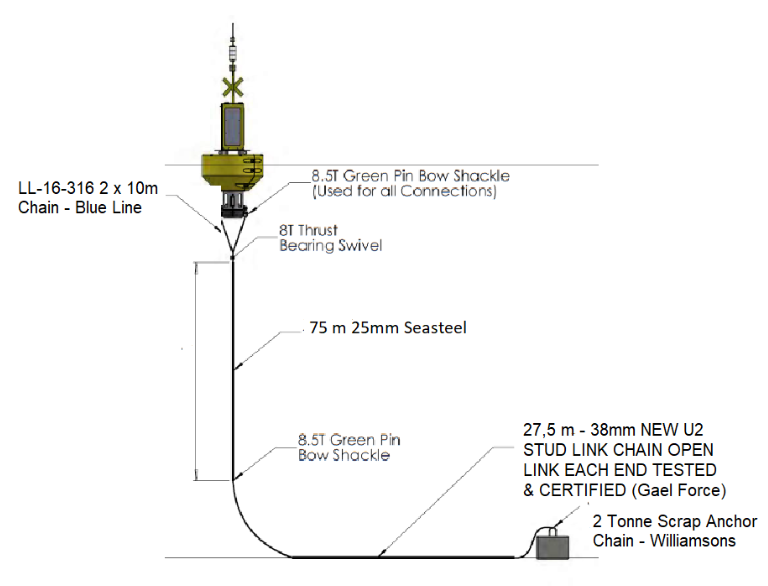 